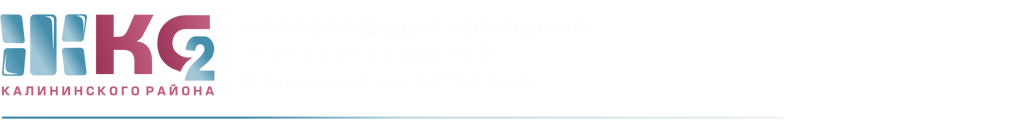 ОТЧЕТо доначислениях ИПУ по актам с 01.07.2020-31.07.2020 г ПериодКоличествоПерерасчет (руб.)июль 2020 гпередано для проверки12проверено8Доначислено, в том числе:152 364,17хвс11 659,3гвс22 374,58водоотведение18 330,29